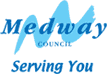 ADMISSION TO PRIMARY, INFANT OR JUNIOR SCHOOL SEPTEMBER 2024 ENTRYREQUEST FOR AN ADMISSION APPEAL SCHOOL ADMISSION APPEALSThe School Admission Appeals Code provides more detail on how the appeal process should be administered and what parents/carers can expect. This can be found on the Department for Education (DfE) website (https://www.gov.uk/government/publications/school-admissions-appeals-code).Medway Council’s website also provides information on the appeals process at https://www.medway.gov.uk/info/200137/schools_and_learning/1059/applying_for_a_primary_school_place/6 . Most Medway primary, infant and junior schools are their own admissions authorities and therefore Medway Council is not responsible for the administration of their appeals process. A full list is provided below.The deadline to submit an on-time admission appeal is 14 May 2024. Why was my child refused a particular school?The Council aims to offer the highest named school on your application that can offer a place. Each child has been considered against the highest possible criterion applicable to them for each school named on their application. If we were unable to offer one of your preferences, it will have been because there were more preferences for the school than places available and your child did not rank highly enough against the school’s oversubscription criteria, compared to others who also applied to the school, to be offered a place.How do I lodge an appeal?Appeals must be made in writing to the clerk to the appeal panel for the school you are appealing to. To submit an appeal, complete the appeal request form (above) and return it to the destination specified below. School contact details can be found on the school’s website.The deadline for on-time appeal requests is 14 May 2024. Appeals submitted after that must be heard but may not be heard at the same time as on-time appeal requests. Which schools or academies can I appeal for?You have a right of appeal to any school named on your application form that has refused your child a place. You cannot initially appeal for a school that was not named on your application.

How many schools can I appeal for?You can appeal to any school named on your application form that has refused your child a place. You will need to complete a separate appeal form for each school.

Schools will not know that you have appealed for another school unless you tell them. The appeals for each school are independent of each other.Can I appeal for a school I did not originally name on my application?You can name a new school on your application using the waiting list request form and will have the right of appeal to that school if a place cannot be offered through the re-allocation processes. Can I provide more information once I have submitted my appeal form?The school you appeal for should tell you the date of your hearing and the deadline for submitting further evidence that was not supplied with your initial appeal request. 

It will be for the appeal panel to decide whether to accept anything provided after the deadline. If you provide anything after the deadline, it may not be considered or may result in your appeal hearing being adjourned so everyone attending the appeal has time to consider the new information.When will my appeal be heard?Appeals received by the deadline of 14 May should be heard within 40 school days of that date. Appeals submitted after 14 May should be heard within 40 school days of 14 May where possible, or within 30 school days of the appeal being lodged.Schools should publish an appeals timetable on their website.What happens at an appeal?The clerk to the appeal panel will contact you before the appeal to tell you when your appeal is due to be heard and the deadline for submission of further information. The clerk will give you at least 10 school days’ notice of your appeal hearing. The clerk organises the appeal hearings, provides independent advice on the appeal process/admissions law and keeps the record of the hearing. An independent appeal panel will hear your appeal and decide whether to uphold it. The panel is normally made up of three people who must be independent of the school, academy trust and local authority. At the hearing, you can explain why your child should be given a place. A representative from the school will explain why a place could not be offered. Once the panel has decided, the clerk will notify you in writing within 5 working days.Can I appeal for a place at a school outside of Medway?If you applied for a school outside of Medway and were unsuccessful, you have the right of appeal for that school.Visit the website of the local authority where the school is located to find details about their appeal process, including how to appeal. There will be a deadline, so it is best to do this as soon as you can.Infant class size restrictions   If a school organises classes into 30 pupils, legislation limits class sizes in Years R, 1 and 2 to 30 pupils. This is known as infant class size legislation.In these circumstances, refusal of a place will be because the admission of your child would have the effect of increasing the size of the class to more than 30 pupils.The School Admission Appeals Code asks Admission Authorities to advise parents of the limited grounds for such appeals to be upheld.An Independent Appeal Panel can only uphold an ‘infant class size’ appeal where it is satisfied that:The admission of additional children would not breach the infant class size limit of 30; orThe admission arrangements did not comply with admissions law or were not correctly and impartially applied and your child would have been offered a place if the arrangements had complied or had been correctly and impartially applied; or  It decides that the decision to refuse admission was not one that a reasonable Admissions Authority would have made in the circumstances of the case.Due to infant class size restrictions, it is rare for appeals to be upheld for Years R, 1 or 2.SCHOOL CONTACT DETAILS AND WHERE TO SEND APPEAL FORMSPlease visit the school’s website for contact details.
IMPORTANT: Please read the information on pages 3-6 and at www.medway.gov.uk/primaryadmissions before submitting this form.Completed forms must be returned email/post to the relevant admissions authority by Tuesday 14 May 2024. Please refer to pages 5-6 to find out where to return this form to.School being appealed for Child ID (as shown on your offer)Child’s nameChild’s genderChild’s date of birthChild’s home addressChild’s current school (for junior school appeals only)School offeredParent/Carer title and nameParent/Carer telephone no.Parent/Carer e-mail addressPlease state clearly your reasons for appeal.  Please continue on a separate sheet if you wish. Additional/supporting information and evidence may be attached in support of your appeal.Parent/carer signedParent/carer name DateSchoolSend appeal formsAcademy of Cuxton SchoolsDirectly to the schoolAll Faiths Children's AcademyDirectly to the schoolAll Saints Church of England Primary SchoolDirectly to the schoolBalfour Infant SchoolTo medwaytest@medway.gov.ukBalfour Junior AcademyDirectly to the schoolBarnsole Primary SchoolDirectly to the schoolBligh Primary SchoolDirectly to the schoolBrompton-Westbrook Primary SchoolDirectly to the schoolBurnt Oak Primary SchoolTo medwaytest@medway.gov.ukByron Primary SchoolDirectly to the schoolCedar Children's AcademyDirectly to the schoolChattenden Primary SchoolDirectly to the schoolCliffe Woods Primary SchoolDirectly to the schoolCrest Infant SchoolTo medwaytest@medway.gov.ukDeanwood Primary SchoolDirectly to the schoolDelce AcademyDirectly to the schoolElaine Primary SchoolDirectly to the schoolEnglish Martyrs' Catholic Primary SchoolDirectly to the schoolFairview Community Primary SchoolTo medwaytest@medway.gov.ukFeatherby Infant SchoolDirectly to the schoolFeatherby Junior SchoolDirectly to the schoolGordons Children's AcademyDirectly to the schoolGreenvale Primary SchoolTo medwaytest@medway.gov.ukHalling Primary SchoolDirectly to the schoolHempstead Infant SchoolTo medwaytest@medway.gov.ukHempstead Junior SchoolTo medwaytest@medway.gov.ukHigh Halstow Primary SchoolDirectly to the schoolHilltop Primary SchoolDirectly to the schoolHoo St Werburgh Primary SchoolDirectly to the schoolHorsted Infant SchoolTo medwaytest@medway.gov.ukHorsted Junior SchoolTo medwaytest@medway.gov.ukKingfisher Primary SchoolDirectly to the schoolLordswood SchoolDirectly to the schoolLuton Primary SchoolDirectly to the schoolMaundene SchoolDirectly to the schoolMiers Court Primary SchoolDirectly to the schoolNapier Community Primary AcademyDirectly to the schoolNew Horizons Children's AcademyDirectly to the schoolNew Road Primary SchoolTo medwaytest@medway.gov.ukOaklands SchoolDirectly to the schoolOasis Academy Skinner StreetDirectly to the schoolParkwood Primary School To medwaytest@medway.gov.ukPeninsula East Primary AcademyDirectly to the schoolPhoenix Primary SchoolDirectly to the schoolThe Pilgrim SchoolDirectly to the schoolRiverside Primary SchoolDirectly to the schoolRochester Riverside Primary SchoolDirectly to the schoolSaxon Way Primary SchoolDirectly to the schoolSt Augustine of Canterbury Catholic Primary SchoolDirectly to the schoolSt Benedict's Catholic Primary SchoolDirectly to the schoolSt Helen's Church of England Primary SchoolTo medwaytest@medway.gov.ukSt James Church of England Primary AcademyDirectly to the schoolSt John's Church of England Infant SchoolDirectly to the schoolSt Margaret's at Troy Town CE VC Primary SchoolDirectly to the schoolSt Margaret's Church of England Junior SchoolDirectly to the schoolSt Margaret's Infant SchoolDirectly to the schoolSt Mary's Catholic Primary SchoolDirectly to the schoolSt Mary's Island C of E Primary SchoolDirectly to the schoolSt Michael's RC Primary SchoolDirectly to the schoolSt Nicholas CE VC Primary SchoolTo medwaytest@medway.gov.ukSt Peter's Infant SchoolTo medwaytest@medway.gov.ukSt Thomas More Roman Catholic Primary SchoolDirectly to the schoolSt Thomas of Canterbury RC Primary SchoolDirectly to the schoolSt William of Perth RC Primary SchoolDirectly to the schoolSwingate Primary SchoolTo medwaytest@medway.gov.ukTemple Mill Primary SchoolDirectly to the schoolThames View Primary SchoolDirectly to the schoolThe Academy of WoodlandsDirectly to the schoolThe Hundred of Hoo AcademyDirectly to the schoolTwydall Primary School and NurseryDirectly to the schoolWainscott Primary SchoolDirectly to the schoolWalderslade Primary SchoolDirectly to the schoolWarren Wood Primary AcademyDirectly to the schoolWayfield Primary SchoolDirectly to the school